                    КАРАР				           	ПОСТАНОВЛЕНИЕ            09 январь 2017 й.                          № 2а                       09 января 2017 г.Об утверждении Порядка присвоения и сохранения классных чинов муниципальных служащих в сельском поселении Кожай-Семеновский сельсовет муниципального района Миякинский район Республики БашкортостанВ соответствии с Федеральным законом от 02.03.2007 N 25-ФЗ (ред. от 21.11.2011) "О муниципальной службе в Российской Федерации", Законами Республики Башкортостан от 16.07.2007 N 453-з (ред. от 28.04.2012) "О муниципальной службе в Республике Башкортостан" и от 28.05.2009 N 129-з (ред. от 28.12.2011) "О порядке присвоения и сохранения классных чинов муниципальных служащих в Республике Башкортостан", Администрация сельского поселения Кожай-Семеновский сельсовет муниципального района Миякинский район Республики БашкортостанПОСТАНОВЛЯЕТ:1. Утвердить Порядок присвоения и сохранения классных чинов муниципальных служащих в сельском поселении Кожай-Семеновский сельсовет муниципального района Миякинский район Республики Башкортостан согласно приложению.2. Настоящее постановление вступает в силу со дня подписания.Глава сельского поселения					Р.А. КаримовПорядок присвоения и сохранения классных чинов муниципальных служащих в сельском поселении Кожай-Семеновский сельсовет муниципального района Миякинский район Республики Башкортостан Настоящий Порядок разработан в соответствии с Федеральным законом "О муниципальной службе в Российской Федерации", Законами Республики Башкортостан "О муниципальной службе в Республике Башкортостан" и "О порядке присвоения и сохранения классных чинов муниципальных служащих в Республике Башкортостан" и устанавливает порядок присвоения классных чинов муниципальных служащих в сельском поселении Кожай-Семеновский сельсовет муниципального района Миякинский район Республики Башкортостан и порядок их сохранения.I. Общие положения1. Классные чины присваиваются муниципальным служащим персонально, с соблюдением последовательности, в соответствии с замещаемой должностью муниципальной службы в пределах группы должностей муниципальной службы, а также с учетом профессионального уровня, продолжительности муниципальной службы в предыдущем классном чине и в замещаемой должности муниципальной службы.2. Муниципальным служащим, замещающим должности муниципальной службы на определенный срок полномочий, за исключением муниципальных служащих, замещающих должности муниципальной службы, относящиеся к высшей группе должностей муниципальной службы, классные чины присваиваются по результатам квалификационного экзамена.3. Соответствие классных чинов группам должностей муниципальной службы устанавливается согласно приложению 1 к настоящему Порядку.Старшинство классных чинов определяется последовательностью их перечисления в приложении 1 к настоящему Порядку.II. Первый и очередной классные чины1. Классный чин может быть первым и очередным.2. Первый классный чин присваивается муниципальному служащему, не имеющему классного чина.3. Первым классным чином (в зависимости от группы должностей муниципальной службы, к которой относится должность, замещаемая муниципальным служащим) является:1) для младшей группы должностей муниципальной службы - референт муниципальной службы 3 класса;2) для старшей группы должностей муниципальной службы - советник муниципальной службы 3 класса;3) для ведущей группы должностей муниципальной службы - муниципальный советник 3 класса;4) для главной группы должностей муниципальной службы - главный муниципальный советник 3 класса;5) для высшей группы должностей муниципальной службы - действительный муниципальный советник 3 класса.4. Первый классный чин присваивается муниципальному служащему после успешного завершения испытания, а если испытание не устанавливалось, то не ранее чем через три месяца после назначения муниципального служащего на должность муниципальной службы.5. Очередной классный чин присваивается муниципальному служащему по истечении срока, установленного для прохождения муниципальной службы в предыдущем классном чине, и при условии, что он замещает должность муниципальной службы, для которой предусмотрен классный чин, равный или более высокий, чем классный чин, присваиваемый муниципальному служащему.III. Сроки прохождения муниципальной службы в классных чинах1. Для прохождения муниципальной службы устанавливаются следующие сроки пребывания в классных чинах:1) в классных чинах референта муниципальной службы 3 и 2 класса, советника муниципальной службы 3 и 2 класса - не менее одного года;2) в классных чинах муниципального советника 3 и 2 класса, главного муниципального советника 3 и 2 класса - не менее двух лет;3) в классных чинах действительного муниципального советника 3 и 2 класса, как правило, устанавливается срок не менее одного года.Для прохождения муниципальной службы в классных чинах референта муниципальной службы 1 класса, советника муниципальной службы 1 класса, муниципального советника 1 класса, главного муниципального советника 1 класса сроки не устанавливаются.2. Днем присвоения классного чина считается день принятия представителем нанимателя (работодателем) решения о присвоении муниципальному служащему классного чина.Срок прохождения муниципальной службы в присвоенном классном чине исчисляется со дня присвоения классного чина.Надбавка к должностному окладу муниципального служащего за классный чин устанавливается со дня присвоения классного чина.IV. Порядок и особенности присвоения классного чина1. Классные чины муниципальным служащим присваиваются представителем нанимателя (работодателем).2. При назначении муниципального служащего на более высокую должность муниципальной службы ему может быть присвоен очередной классный чин, если истек срок, установленный пунктами 1, 2 и 3 части 1 статьи III настоящего Порядка для прохождения муниципальной службы в предыдущем классном чине, и при условии, что для этой должности муниципальной службы предусмотрен классный чин, равный или более высокий, чем классный чин, присваиваемый муниципальному служащему.3. При назначении муниципального служащего на должность муниципальной службы, которая относится к более высокой группе должностей муниципальной службы, чем замещаемая им ранее, указанному муниципальному служащему может быть присвоен классный чин, являющийся в соответствии с частью 3 статьи II настоящего Порядка первым для этой группы должностей муниципальной службы, если этот классный чин выше классного чина, который имеет муниципальный служащий. В указанном случае классный чин присваивается без соблюдения последовательности и без учета продолжительности муниципальной службы в предыдущем классном чине.4. В качестве меры поощрения за особые отличия в муниципальной службе классный чин муниципальному служащему может быть присвоен:1) до истечения срока, установленного пунктами 1, 2 и 3 части 1 статьи III настоящего Порядка для прохождения муниципальной службы в соответствующем классном чине, но не ранее чем через шесть месяцев пребывания в замещаемой должности муниципальной службы - не выше классного чина, соответствующего этой должности муниципальной службы;2) по истечении указанного срока - на одну ступень выше классного чина, соответствующего замещаемой должности муниципальной службы в пределах группы должностей муниципальной службы, к которой относится замещаемая должность.5. Классные чины муниципальным служащим, имеющим дисциплинарное взыскание, до истечения срока действия дисциплинарного взыскания не присваиваются.6. Запись о присвоении классного чина вносится в трудовую книжку. Документы о присвоении классного чина приобщаются к личному делу муниципального служащего.V. Квалификационный экзамен1. Квалификационный экзамен в отношении муниципальных служащих, указанных в части 2 статьи I настоящего  Порядка, проводится:1) при решении вопроса о присвоении муниципальному служащему, не имеющему классного чина, первого классного чина по замещаемой должности муниципальной службы;2) при решении вопроса о присвоении муниципальному служащему очередного классного чина по замещаемой должности муниципальной службы по истечении срока, установленного для прохождения муниципальной службы в предыдущем классном чине, и при условии, что он замещает должность муниципальной службы, для которой предусмотрен классный чин, равный или более высокий, чем классный чин, присваиваемый муниципальному служащему;3) при решении вопроса о присвоении муниципальному служащему классного чина после назначения его на более высокую должность муниципальной службы, если для этой должности предусмотрен более высокий классный чин, чем тот, который имеет муниципальный служащий.2. В решении представителя нанимателя (работодателя) о проведении квалификационного экзамена указываются:1) дата и время проведения квалификационного экзамена;2) список муниципальных служащих, которые должны сдавать квалификационный экзамен;3) перечень документов, необходимых для проведения квалификационного экзамена.3. Квалификационный экзамен проводится аттестационной комиссией, сформированной в соответствии с Законом Республики Башкортостан "Об утверждении Типового положения о проведении аттестации муниципальных служащих в Республике Башкортостан" и соответствующим муниципальным правовым актом сельского поселения Кожай-Семеновский сельсовет муниципального района Миякинский район Республики Башкортостан.4. Муниципальный служащий, имеющий дисциплинарное взыскание, не допускается к сдаче квалификационного экзамена до истечения срока действия дисциплинарного взыскания.VI. Порядок проведения квалификационного экзамена1. Квалификационный экзамен проводится по решению представителя нанимателя (работодателя), которое он принимает по собственной инициативе или по инициативе муниципального служащего.Квалификационный экзамен проводится по мере необходимости, но не чаще одного раза в год и не реже одного раза в три года.Квалификационный экзамен по инициативе муниципального служащего считается внеочередным и проводится не позднее чем через три месяца после дня подачи муниципальным служащим представителю нанимателя (работодателю) письменного заявления о присвоении классного чина.2. При решении вопроса о присвоении муниципальному служащему, не имеющему классного чина, первого классного чина квалификационный экзамен проводится после успешного завершения испытания, а если испытание муниципальному служащему не устанавливалось, то не ранее чем через три месяца после назначения муниципального служащего на должность муниципальной службы.Решение о предстоящей сдаче квалификационного экзамена доводится до сведения муниципального служащего не позднее чем за месяц до его проведения.Не позднее чем за месяц до проведения квалификационного экзамена непосредственный руководитель муниципального служащего направляет в аттестационную комиссию отзыв об уровне знаний, навыков, умений (профессиональном уровне) муниципального служащего и о возможности присвоения ему классного чина (далее - отзыв) (приложение 2) и представление на присвоение классного чина муниципальному служащему (далее - представление) (приложение 3).3. Муниципальный служащий должен быть ознакомлен с отзывом не менее чем за две недели до проведения квалификационного экзамена.Муниципальный служащий вправе представить в аттестационную комиссию заявление о своем несогласии с указанным отзывом.4. При проведении квалификационного экзамена комиссия оценивает знания, навыки и умения (профессиональный уровень) муниципальных служащих в соответствии с требованиями должностных инструкций муниципальных служащих, сложностью и ответственностью работы, выполняемой муниципальным служащим, на основе экзаменационных процедур с использованием не противоречащих федеральным законам, законам Республики Башкортостан, иным нормативным правовым актам Российской Федерации и Республики Башкортостан методов оценки профессиональных качеств муниципальных служащих, включая индивидуальное собеседование и тестирование по вопросам, связанным с выполнением должностных обязанностей по замещаемой должности муниципальной службы.5. Заседание аттестационной комиссии считается правомочным, если на нем присутствует не менее двух третей ее членов.6. Решение аттестационной комиссии принимается в отсутствие экзаменуемого и его непосредственного руководителя открытым голосованием простым большинством голосов от числа присутствующих на заседании членов аттестационной комиссии. При равенстве голосов муниципальный служащий признается сдавшим квалификационный экзамен.7. По результатам квалификационного экзамена в отношении муниципального служащего аттестационной комиссией выносится одно из следующих решений:1) признать, что муниципальный служащий сдал квалификационный экзамен, и рекомендовать его для присвоения классного чина;2) признать, что муниципальный служащий не сдал квалификационный экзамен.8. Результат квалификационного экзамена заносится в экзаменационный лист (приложение 4), подписываемый председателем, заместителем председателя, секретарем и членами аттестационной комиссии, присутствующими на заседании.9. Муниципальный служащий знакомится с результатами квалификационного экзамена под роспись.10. Экзаменационный лист направляется представителю нанимателя (работодателю) не позднее чем через семь дней после проведения квалификационного экзамена.11. Экзаменационный лист, отзыв и представление хранятся в личном деле муниципального служащего.12. На основании результатов квалификационного экзамена представитель нанимателя (работодатель) принимает решение о присвоении классного чина муниципальному служащему, сдавшему квалификационный экзамен.13. Муниципальный служащий, не сдавший квалификационный экзамен, может выступить с инициативой о проведении повторного квалификационного экзамена не ранее чем через шесть месяцев после проведения данного экзамена.VII. Соответствие классных чинов государственных гражданских служащих Республики Башкортостан классным чинам муниципальных служащих в сельском поселении Кожай-Семеновский сельсовет муниципального района Миякинский район Республики Башкортостан 1. Классные чины государственных гражданских служащих Республики Башкортостан считаются соответствующими классным чинам муниципальных служащих в сельском поселении Кожай-Семеновский сельсовет муниципального района Миякинский район Республики Башкортостан.2. Соответствие классных чинов государственных гражданских служащих Республики Башкортостан классным чинам муниципальных служащих в сельском поселении Кожай-Семеновский сельсовет муниципального района Миякинский район Республики Башкортостан устанавливается согласно приложению 5 к настоящему Порядку.VIII. Сохранение классного чина, присвоенного муниципальному служащему1. При переводе (переходе) муниципального служащего в другой орган местного самоуправления или на другую должность муниципальной службы за ним сохраняется присвоенный ему классный чин.2. При наличии у муниципального служащего классного чина, соответствующего более высокой по группе должности муниципальной службы, чем замещаемая должность, сохраняется ранее присвоенный классный чин.3. При прекращении муниципальной службы присвоенный муниципальному служащему классный чин сохраняется.IX. Рассмотрение споров, связанных с присвоением и сохранением классных чинов муниципальных служащихСпоры, связанные с присвоением и сохранением классных чинов муниципальных служащих, рассматриваются в порядке, установленном законодательством Российской Федерации.Приложение 1к Порядку присвоения и сохраненияклассных чинов муниципальных служащих в сельском поселении Кожай-Семеновский сельсоветмуниципального района Миякинский район Республики Башкортостан  ТАБЛИЦАСООТВЕТСТВИЯ КЛАССНЫХ ЧИНОВ ГРУППАМ ДОЛЖНОСТЕЙМУНИЦИПАЛЬНОЙ СЛУЖБЫ─────────────────────────────────────────────────┬─────────────────────────                  Классные чины                  │   Группы должностей                                                 │  муниципальной службы─────────────────────────────────────────────────┴───────────────────────── референт муниципальной службы 3 класса           младшая группа─────────────────────────────────────────────────────────────────────────── референт муниципальной службы 2 класса─────────────────────────────────────────────────────────────────────────── референт муниципальной службы 1 класса─────────────────────────────────────────────────────────────────────────── советник муниципальной службы 3 класса           старшая группа─────────────────────────────────────────────────────────────────────────── советник муниципальной службы 2 класса─────────────────────────────────────────────────────────────────────────── советник муниципальной службы 1 класса─────────────────────────────────────────────────────────────────────────── муниципальный советник 3 класса                  ведущая группа─────────────────────────────────────────────────────────────────────────── муниципальный советник 2 класса─────────────────────────────────────────────────────────────────────────── муниципальный советник 1 класса─────────────────────────────────────────────────────────────────────────── главный муниципальный советник 3 класса          главная группа─────────────────────────────────────────────────────────────────────────── главный муниципальный советник 2 класса─────────────────────────────────────────────────────────────────────────── главный муниципальный советник 1 класса─────────────────────────────────────────────────────────────────────────── действительный муниципальный советник 3 класса   высшая группа─────────────────────────────────────────────────────────────────────────── действительный муниципальный советник 2 класса─────────────────────────────────────────────────────────────────────────── действительный муниципальный советник 1 класса───────────────────────────────────────────────────────────────────────────Приложение 2к Порядку присвоения и сохраненияклассных чинов муниципальных служащих в сельском поселении Кожай-Семеновский сельсоветмуниципального района Миякинский район Республики Башкортостан  Отзывоб уровне знаний, навыков и умений (профессиональном уровне)муниципального служащего и о возможности присвоенияему классного чинана ________________________________________________________________________       (должность, структурное подразделение, фамилия, имя, отчество                            муниципального служащего)___________________________________________________________________________    1. ____________________________________________________________________          (с какого времени работает в органе местного самоуправления;                             в последней должности)___________________________________________________________________________    2. ____________________________________________________________________     (основные должностные обязанности, выполняемые муниципальным служащим,      перечень основных должностных обязанностей муниципального служащего,___________________________________________________________________________     вопросов (документов), в решении (подготовке, разработке) которых                  принимал участие муниципальный служащий)_________________________________________________________________________________________________________________________________________________________________________________________________________________________________3. ____________________________________________________________________           (оценка знаний, навыков и умений (профессионального уровня)                           муниципального служащего)_______________________________________________________________________________________________________________________________________________________________________________________________________________________________________________________________________________________________________________________________________________________________________________________4. Рекомендации руководителя ______________________________________________________________________________________________________________________________________________________________________________________________________________________________________________________________________________________________________________________________________________________5. Классный чин, на присвоение   которого   претендует    муниципальныйслужащий __________________________________________________________________________________________________________________________________________________________________________________________________________________________________________________________________________________________________                         (подпись руководителя и дата)С отзывом ознакомился _____________________________________________________                           (подпись муниципального служащего и дата)Приложение 3к Порядку присвоения и сохраненияклассных чинов муниципальных служащих в сельском поселении Кожай-Семеновский сельсоветмуниципального района Миякинский район Республики Башкортостан  Представлениена присвоение классного чина муниципальному служащему    Фамилия, имя, отчество ___________________________________________________________________________________________________________________________    Место работы _____________________________________________________________________________________________________________________________________    Должность _____________________________________________________________    Дата рождения _________________________________________________________    Образование ___________________________________________________________    Ученая степень и звание _______________________________________________    Стаж работы по специальности __________________________________________    Стаж муниципальной службы _____________________________________________    Прежнее место работы и должность _________________________________________________________________________________________________________________    На занимаемую должность назначен ______________________________________                                (кем, когда, на основании какого документа)_______________ от "__" ____________ 20_ г. N _______________________________________________________________________________________________________    Имеющийся классный чин ___________________________________________________________________________________________________________________________                       (присвоен кем, когда, на основании какого документа)    Рекомендуемый классный чин: _____________________________________________________________________________________________________________________________________________________________________________________________________________________________(подпись руководителя и дата)Приложение 4к Порядку присвоения и сохраненияклассных чинов муниципальных служащих в сельском поселении Кожай-Семеновский сельсоветмуниципального района Миякинский район Республики Башкортостан  Экзаменационный лист    1. Фамилия, имя, отчество муниципального служащего______________________________________________________________________________________________________________________________________________________    2. Год рождения _______________________________________________________    3. Сведения об образовании, о повышении  квалификации,  переподготовке,    об уровне профессиональной подготовки ____________________________________________________________________________________________________________ (когда и какое учебное заведение окончил, специальность и квалификация по              образованию, документы о повышении квалификации,___________________________________________________________________________     переподготовке, ученая степень, классный чин, дата их присвоения)___________________________________________________________________________    4. Замещаемая   должность    муниципальной   службы   на   момент сдачиквалификационного экзамена   и   дата   назначения    на    эту   должность___________________________________________________________________________    5. Общий трудовой стаж ________________________________________________    6. Стаж муниципальной службы __________________________________________    7. Стаж работы по специальности _______________________________________    8. Форма   оценки   профессиональных  качеств  муниципального служащего___________________________________________________________________________    (собеседование, тестирование, анкетирование, подготовка рефератов,                         проведение дискуссий и др.)    9. Основные вопросы, заданные муниципальному служащему ______________________________________________________________________________________________________________________________________________________________________    10. Оценка аттестационной комиссии _______________________________________________________________________________________________________________   (признать, что муниципальный служащий сдал квалификационный экзамен,        и рекомендовать его для присвоения классного чина; признать,       что муниципальный служащий не сдал квалификационный экзамен)    11. Рекомендации аттестационной комиссии ____________________________________________________________________________________________________________________________________________________________________________________    12. Состав аттестационной комиссии ____________________________________    На заседании присутствовало ___________________ членов   аттестационнойкомиссии    Количество голосов "за" _________, "против" __________.    Председатель              _____________    ____________________________    аттестационной комиссии     (подпись)          (расшифровка подписи)    Заместитель председателя  _____________    ____________________________    аттестационной комиссии     (подпись)          (расшифровка подписи)    Секретарь аттестационной  _____________    ____________________________    комиссии                    (подпись)          (расшифровка подписи)    Члены аттестационной      _____________    ____________________________    комиссии                    (подписи)         (расшифровка подписей)    Дата проведения квалификационного экзамена    _______________________________________________________________________    С экзаменационным листом ознакомился _____________________________________________________________________________________________________________                (подпись муниципального служащего и дата)М.П.Приложение 5к Порядку присвоения и сохраненияклассных чинов муниципальных служащих в сельском поселении Кожай-Семеновский сельсоветмуниципального района Миякинский район Республики Башкортостан  ТАБЛИЦАСООТВЕТСТВИЯ КЛАССНЫХ ЧИНОВ ГОСУДАРСТВЕННЫХ ГРАЖДАНСКИХСЛУЖАЩИХ РЕСПУБЛИКИ БАШКОРТОСТАН КЛАССНЫМ ЧИНАММУНИЦИПАЛЬНЫХ СЛУЖАЩИХ В РЕСПУБЛИКЕ БАШКОРТОСТАН────────────────────────────────────────────────┬──────────────────────────      Классные чины муниципальных служащих      │      Классные чины           в Республике Башкортостан            │     государственных                                                │   гражданских служащих                                                │ Республики Башкортостан────────────────────────────────────────────────┴────────────────────────── действительный муниципальный советник 1 класса  действительный                                                 государственный  советник                                                 Республики   Башкортостан                                                 1 класса─────────────────────────────────────────────────────────────────────────── действительный муниципальный советник 2 класса  действительный                                                 государственный  советник                                                 Республики   Башкортостан                                                 2 класса─────────────────────────────────────────────────────────────────────────── действительный муниципальный советник 3 класса  действительный                                                 государственный  советник                                                 Республики   Башкортостан                                                 3 класса─────────────────────────────────────────────────────────────────────────── главный муниципальный советник 1 класса         государственный  советник                                                 Республики   Башкортостан                                                 1 класса─────────────────────────────────────────────────────────────────────────── главный муниципальный советник 2 класса         государственный  советник                                                 Республики   Башкортостан                                                 2 класса─────────────────────────────────────────────────────────────────────────── главный муниципальный советник 3 класса         государственный  советник                                                 Республики   Башкортостан                                                 3 класса─────────────────────────────────────────────────────────────────────────── муниципальный советник 1 класса                 советник  государственной                                                 гражданской        службы                                                 Республики   Башкортостан                                                 1 класса─────────────────────────────────────────────────────────────────────────── муниципальный советник 2 класса                 советник  государственной                                                 гражданской        службы                                                 Республики   Башкортостан                                                 2 класса─────────────────────────────────────────────────────────────────────────── муниципальный советник 3 класса                 советник  государственной                                                 гражданской        службы                                                 Республики   Башкортостан                                                 3 класса─────────────────────────────────────────────────────────────────────────── советник муниципальной службы 1 класса          референт  государственной                                                 гражданской        службы                                                 Республики   Башкортостан                                                 1 класса─────────────────────────────────────────────────────────────────────────── советник муниципальной службы 2 класса          референт  государственной                                                 гражданской        службы                                                 Республики   Башкортостан                                                 2 класса─────────────────────────────────────────────────────────────────────────── советник муниципальной службы 3 класса          референт  государственной                                                 гражданской        службы                                                 Республики   Башкортостан                                                 3 класса─────────────────────────────────────────────────────────────────────────── референт муниципальной службы 1 класса          секретарь государственной                                                 гражданской        службы                                                 Республики   Башкортостан                                                 1 класса─────────────────────────────────────────────────────────────────────────── референт муниципальной службы 2 класса          секретарь государственной                                                 гражданской        службы                                                 Республики   Башкортостан                                                 2 класса─────────────────────────────────────────────────────────────────────────── референт муниципальной службы 3 класса          секретарь государственной                                                 гражданской        службы                                                 Республики   Башкортостан                                                 3 класса───────────────────────────────────────────────────────────────────────────Башkортостан РеспубликаhыМиeкe районы муниципаль районыныn Кожай-Семеновка ауыл советы ауыл билeмehе хакимиeте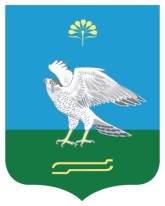 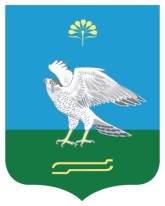 Администрация сельского поселения Кожай-Семеновский сельсовет муниципального района Миякинский район Республика БашкортостанБашkортостан РеспубликаhыМиeкe районы муниципаль районыныn Кожай-Семеновка ауыл советы ауыл билeмehе хакимиeтеАдминистрация сельского поселения Кожай-Семеновский сельсовет муниципального района Миякинский район Республика Башкортостан